附件二：2022年度第二期师资及考评员培训报名表1、院校所有计划参加师资及考评员培训的老师可以使用同一附件表格填写报名信息；2、报名表每行填写一名老师的报名信息；3、同一院校最多支持10名老师同时申报；4、如通过考核，所有老师实体证书将统一邮寄至下方收件地址；5、此表格需在空白处加盖公章后（可加盖二级学院公章）将电子档发送至客服微信进行培训申报。院校全称：________________________实体证书邮寄收件地址：收件人：联系电话：扫描二维码下载此表格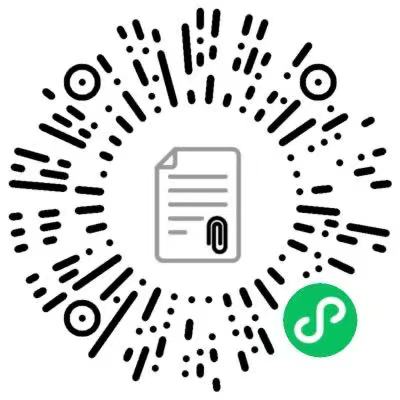 扫描二维码下载此表格序号姓名申报级别手机微信12345678910